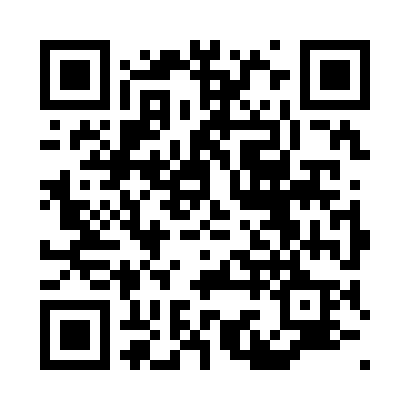 Prayer times for Raso, PortugalMon 1 Apr 2024 - Tue 30 Apr 2024High Latitude Method: Angle Based RulePrayer Calculation Method: Muslim World LeagueAsar Calculation Method: HanafiPrayer times provided by https://www.salahtimes.comDateDayFajrSunriseDhuhrAsrMaghribIsha1Mon5:417:171:386:088:019:312Tue5:397:151:386:098:029:323Wed5:377:131:386:108:039:344Thu5:357:121:376:108:049:355Fri5:337:101:376:118:059:366Sat5:317:081:376:128:069:387Sun5:297:071:376:128:079:398Mon5:277:051:366:138:089:419Tue5:257:031:366:148:099:4210Wed5:237:021:366:158:119:4311Thu5:217:001:356:158:129:4512Fri5:196:581:356:168:139:4613Sat5:176:571:356:178:149:4814Sun5:156:551:356:178:159:4915Mon5:136:541:356:188:169:5116Tue5:116:521:346:198:179:5217Wed5:096:501:346:198:189:5418Thu5:076:491:346:208:199:5519Fri5:056:471:346:218:209:5720Sat5:036:461:336:228:229:5821Sun5:016:441:336:228:2310:0022Mon4:596:431:336:238:2410:0123Tue4:576:411:336:248:2510:0324Wed4:556:401:336:248:2610:0425Thu4:536:381:326:258:2710:0626Fri4:516:371:326:258:2810:0727Sat4:496:361:326:268:2910:0928Sun4:476:341:326:278:3010:1129Mon4:466:331:326:278:3210:1230Tue4:446:321:326:288:3310:14